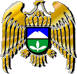 МИНИСТЕРСТВО ОБРАЗОВАНИЯ И НАУКИ РОССИЙСКОЙ ФЕДЕРАЦИИМИНИСТЕРТСВО ОБРАЗОВАНИЯ И НАУКИ КАБАРДИНО-БАЛКАРСКОЙ РЕСПУБЛИКИ———---------------------------------—    •••    —--------------------——————— МУНИЦИПАЛЬНОЕ УЧРЕЖДЕНИЕ « УПРАВЛЕНИЕОБРАЗОВАНИЯ »АДМИНИСТРАЦИИ  ЭЛЬБРУССКОГО  МУНИЦИПАЛЬНОГО  РАЙОНА361624, Кабардино-Балкарская Республика, город Тырныауз, проспект Эльбрусский, №-39Тел.4-39-25, e-mail:ruelbrus@mail.ruП  Р  И  К  А  З    № 22822.12.2014 г.					г. ТырныаузО результатах муниципального этапа всероссийской олимпиады школьников и олимпиады по родным языкам в 2014-2015 учебном годуНа основании Положения о всероссийской олимпиаде школьников, утвержденного приказом Минобрнауки РФ от 02.12.2009 г. №695, плана работы управления образования, в соответствии с приказом Минобрнауки КБР от 14.10.2014 г. № 1012 «О  проведении муниципального этапа Всероссийской олимпиады школьников в КБР и олимпиады по родным языкам в 2014-2015 учебном году», приказом управления образования от 27.10.2014г. №191 «О порядке проведения муниципального этапа всероссийской олимпиады школьников и олимпиады по родным языкам в 2014-2015 учебном году» проведен муниципальный этап всероссийской олимпиады школьников. По результатам муниципального этапа всероссийской олимпиады школьников,  на основании протоколов заседаний предметных жюриПРИКАЗЫВАЮ:  Утвердить список победителей и призеров муниципального этапавсероссийской  олимпиады школьников (Приложение №1).  2. Наградить грамотами управления образования  победителей и призеров муниципального этапа всероссийской  олимпиады школьников.  3.  Директорам  образовательных учреждений изыскать возможность для поощрения победителей и призеров муниципального этапа всероссийской олимпиады школьников и подготовивших их педагогов.  4.   Выразить благодарность руководителям и коллективам учреждений: МОУ «Лицей №1» г. Тырныауза, МОУ «СОШ №2» г. Тырныауза, МОУ «СОШ №3» г. Тырныауза, МОУ «Гимназия №5» г. Тырныауза, МОУ «СОШ №6» г. Тырныауза за помощь в проведении муниципального этапа всероссийской  олимпиады школьников.   5.      Контроль  за исполнением данного приказа оставляю за собой.Начальник управления образования			С. МоллаевБапинаева Э. И. 8-86638-42888Приложение №1к приказу управления образованияот «22» декабря 2014г. №228Утверждаю:Начальник МУ « Управления образования»                                                     администрации Эльбрусского муниципального района           _____________________  С. МоллаевСПИСОКПОБЕДИТЕЛЕЙ И ПРИЗЁРОВ МУНИЦИПАЛЬНОГО ЭТАПАВСЕРОССИЙСКОЙ ОЛИМПИАДЫ ШКОЛЬНИКОВВ 2014-2015 УЧЕБНОМ ГОДУ    учебном году в 2010ВВ№п/пФИОПредметКлассОУСтатус1.Джуртубаева Джанет РуслановнаФизика 8МОУ «Лицей №1» г. ТырныаузаПризер Малкарова Милана МаратовнаФизика 8МОУ«Гимназия №5»г.ТырныаузаПризер Этезова Фарида МуссаевнаФизика 8МОУ«Гимназия №5»г.ТырныаузаПризер Акушуев Рамазан ВалерьевичФизика 9МОУ«Гимназия №5»г.ТырныаузаПобедительБалаева Земфира СалиховнаФизика 9МОУ«СОШ №3»г.ТырныаузаПризерБарагунов Таркан АзреалиевичФизика 9МОУ«Лицей №1»г.ТырныаузаПризерДжубуев Сеит МурадиновичФизика 9МОУ «СОШ» с. Терскол ПризерБичекуев Таулан НажмудиновичФизика 10МОУ«СОШ №3»г.ТырныаузаПобедительБалаева Фарида СалиховнаФизика 10МОУ«СОШ №3»г.ТырныаузаПризерМаккаев Хаджи-Мурат СейпуевичФизика10МОУ«Гимназия №5»г.ТырныаузаПризерБайсултанов Тенгиз РасуловичФизика11МОУ«Гимназия №5»г.ТырныаузаПобедительАпсуваева Фатимат ОмарбиевнаФизика11МОУ«СОШ №3»г.ТырныаузаПризерГызыев Исмаил ШамильевичГеография 7МОУ«СОШ №3»г.ТырныаузаПризер Динаев Темирлан АзретовичГеография 7МОУ «СОШ №3» г. КенделенПризер Лукьянская Анастасия АндреевнаГеография7МОУ«Гимназия №5»г.ТырныаузаПризерАтабиева Жаннет МагомедовнаГеография 8МОУ«СОШ»с.БылымПризер Хочуев Салих ЗейтуновичГеография 8МОУ«Гимназия №5»г.ТырныаузаПризер Бапинаева Мариям МажитовнаГеография 8МОУ«Гимназия №5»г.ТырныаузаПризер Балаева Земфира СалиховнаГеография9МОУ«СОШ №3»г.ТырныаузаПризер Вахидова Сабина ИльхомжоноваГеография 9МОУ«Гимназия №5»г.ТырныаузаПризер Шаваева Жаннет ЮрьевнаГеография 9МОУ«Гимназия №5»г.ТырныаузаПризер Байсултанов Руслан АликовичГеография10МОУ «СОШ» с.БедыкПризерМакитов Аслан ТахировичГеография10МОУ «СОШ» с.БедыкПризерКочкаров Аслан СолтановичГеография 11МОУ «СОШ» с. ТерсколПризерТемрокова Мария ЮрьевнаГеография 11МОУ «СОШ» с. ТерсколПризер Тимофеевский Александр АндреевичГеография 11МОУ«Гимназия №5»г.ТырныаузаПризер  Дебаева Джамиля БузджигитовнаЛитература 7МОУ«СОШ №2» с.КенделенПобедитель  Хаджиева Джамиля ХамидбиевнаЛитература 7МОУ «СОШ №3» г. ТырныаузаПризер Ахматова Лариса БертовнаЛитература8МОУ«СОШ» с.БылымПобедитель  Атмурзаева Радмира ШамановнаЛитература8МОУ «СОШ №3» г. ТырныаузаПризер Маккаева Залина СаматовнаЛитература9МОУ«Гимназия №5»г.ТырныаузаПобедительАтакуева Амина РуслановнаЛитература9МОУ«СОШ» с.БылымПризерВахидова Сабина ИльхомжоноваЛитература9МОУ«Гимназия №5»г.ТырныаузаПризер Хапаев Даниял МухамедовичЛитература10МОУ «СОШ» с.ТерсколПобедитель Апсуваева Фатимат ОмарбиевнаЛитература11МОУ «СОШ №3» г. ТырныаузаПобедитель Рехвиашвили Диана ГурамовнаЛитература 11МОУ «СОШ №3» г. Тырныауза Призер Гаева Малика МухаметовнаАнглийский  язык7МОУ«Гимназия №5»г.ТырныаузаПобедитель Гусейнова Елена МаликовнаАнглийский  язык7МОУ«Гимназия №5»г.ТырныаузаПризер Тербулатов Алим ЭльдаровичАнглийский  язык8МОУ«СОШ» с.БылымПобедитель  Борчаева Гюлсюн АслановнаАнглийский  язык8МОУ«Гимназия №5»г.ТырныаузаПризер Джуртубаева Джанет РуслановнаАнглийский  язык8МОУ«Лицей №1»г.Тырныауза ПризерБапинаева Мариям МажитовнаАнглийский  язык8МОУ«Гимназия №5»г.ТырныаузаПризер Вахидова Сабина ИльхомжоноваАнглийский  язык9МОУ«Гимназия №5»г.ТырныаузаПобедитель  Варакин Ян СергеевичАнглийский язык9МОУ«Гимназия №5»г.ТырныаузаПризер Узденова Мариям МухтаровнаАнглийский язык10МОУ«СОШ» с.БылымПобедитель  Бахтиева Екатерина РауфовнаАнглийский  язык10МОУ«Гимназия №5»г.ТырныаузаПризер Байсултанов Тенгиз РасуловичАнглийский язык11МОУ«Гимназия №5»г.ТырныаузаПобедитель  Геккиева Малика АнзоровнаАнглийский язык11МОУ «Лицей №1» г. ТырныаузаПобедитель Михайлова Анастасия МихайловнаАнглийский язык11МОУ «СОШ» с. ТерсколПризер  Тимофеевский Александр АндреевичАнглийский язык11МОУ«Гимназия №5»г.ТырныаузаПризер Магомадова Айшат ИмрановнаАнглийский язык11МОУ «Лицей №1» г. ТырныаузаПризерОсманов Темирлан ДмитриевичОБЖ10МОУ «СОШ №6» г. ТырныаузаПобедительТебердиев Джамбулат АхматовичОБЖ10МОУ«Гимназия №5»г.ТырныаузаПризер Байзулаев Алим АдамовичОБЖ11МОУ «Лицей №1» г. ТырныаузаПобедительГулиев Артур МустафаевичОБЖ11МОУ«Гимназия №5»г.ТырныаузаПризер Джуртубаева Джанет РуслановнаИнформатика  и ИКТ8МОУ «Лицей №1» г. ТырныаузаПризерАкушуев Рамазан ВалерьевичИнформатика  и ИКТ9МОУ«Гимназия №5»г.ТырныаузаПризерТекуева Мадина ДанияловнаИнформатика  и ИКТ11МОУ«Гимназия №5»г.ТырныаузаПризерАчабаева Рувелла ИдрисовнаИстория7МОУ «СОШ №6» г. ТырныаузаПризерДинаев Темирлан АзретовичИстория7МОУ «СОШ №3» с.КенделенПризер Сарбашева Камила МагометовнаИстория7МОУ «СОШ №3» с.КенделенПризер Джуртубаева Джанет РуслановнаИстория8МОУ «Лицей №1» г. ТырныаузаПризер Джуртубаева Эдана РуслановнаИстория 8МОУ «СОШ №3» г. ТырныаузаПризер Динаева Айсурат АльбертовнаИстория8МОУ «СОШ №2» с.КенделенПризерАкушуев Рамазан ВалерьевичИстория 9МОУ«Гимназия №5»г.ТырныаузаПобедительШаваева Жаннет ЮрьевнаИстория 9 МОУ «СОШ» с.ЭльбрусПризер Хапаев Даниял МухамедовичИстория10МОУ «СОШ» с.ТерсколПобедительОтаров Ануар РомановичИстория 10МОУ «СОШ №3» г. ТырныаузаПризерМолодцова Маргарита ХосрововнаИстория10МОУ«Гимназия №5»г.ТырныаузаПризерТилова Алила БорисовнаИстория 10МОУ «СОШ» с.ТерсколПризерБалаева Камила ЗалимхановнаИстория 11МОУ «СОШ №6» г. ТырныаузаПобедительАпсуваева Фатимат ОмарбиевнаИстория11МОУ «СОШ №3» г. ТырныаузаПризерРехвиашвили Диана ГурамовнаИстория11МОУ «СОШ №3» г. ТырныаузаПризерДжуртубаева Джанет РуслановнаБиология8МОУ «Лицей №1» г. ТырныаузаПобедительЖарашуева Елизавета БорисовнаБиология8МОУ «СОШ №3» г. ТырныаузаПризер Байсултанова Камила ЖамбулатовнаБиология8МОУ «СОШ №3» с.КенделенПризерКарчаев Тимур ХоруновичБиология9МОУ «Лицей №1» г. ТырныаузаПобедительАкаев Заур ХакимовичБиология 9МОУ«Гимназия №5»г.ТырныаузаПризер Жабелова Лейля АзматовнаБиология 9МОУ «Лицей №1» г. ТырныаузаПризер Маккаев Хаджи-Мурат СейпуевичБиология10МОУ«Гимназия №5»г.ТырныаузаПобедитель Тилова Алила БорисовнаБиология10МОУ «СОШ» с.ТерсколПризер Бозиева Фарида МухаматалиевнаБиология 10МОУ «СОШ №3» г. ТырныаузаПризерЯрычев Турпал АбубакаровичБиология 11МОУ «СОШ №6» г. ТырныаузаПобедитель Гулиева Камила МагомедовнаБиология 11МОУ «СОШ» с.В.БаксанПризер Беткараева Жамиля ХасановнаБиология 11МОУ «СОШ №3» с. КенделенПризер Шаваева Хадижа МаратовнаФизическая культура7МОУ «СОШ №3» с. КенделенПобедительДинаев Темирлан АзретовичФизическая культура7МОУ «СОШ №3» с. КенделенПобедительБалаев Хамид  АлимовичФизическая культура7МОУ«Гимназия №5»г.ТырныаузаПризерБатчаева Лаура МаратовнаФизическая культура8МОУ «Лицей №1» г. ТырныаузаПобедительЖашуев Шамиль МустафировичФизическая культура8МОУ «СОШ №3» с. КенделенПобедительХаткова КамилаФизическая культура9МОУ«Гимназия №5»г.ТырныаузаПобедительМаккаева Залина СаматовнаФизическая культура9МОУ«Гимназия №5»г.ТырныаузаПризер Будаева Лейля РуслановнаФизическая культура9МОУ«Гимназия №5»г.ТырныаузаПризер Анахаева Юлдуз АртуровнаФизическая культура10МОУ «СОШ №3» г. ТырныаузаПобедительБичекуев Таулан НажмудиновичФизическая культура10МОУ «СОШ №3» г. ТырныаузаПобедительГергоков Таулан Азрет-АлиевичФизическая культура10МОУ «СОШ №1» с. КенделенПобедительТекуева Миналдан МахтиевнаФизическая культура11МОУ «СОШ №2» с. КенделенПобедитель Тебердиев МаратФизическая культура11МОУ «СОШ №2» г. ТырныаузаПобедитель Улаков Аскер АлиевичФизическая культура11МОУ «СОШ №4» г. ТырныаузаПризер Мусукова Талифа МаратовнаОбществознание 9МОУ «Лицей №1» г. ТырныаузаПобедитель Акушуев Рамазан ВалерьевичОбществознание 9МОУ«Гимназия №5»г.ТырныаузаПризер Гергоков Таулан Азрет-АлиевичОбществознание 10МОУ «СОШ №1» с. КенделенПризерАлимова Джамиля ХасановнаОбществознание 10МОУ«СОШ №3» с .КёнделенПризерБайсултанов Тенгиз РасуловичОбществознание 11МОУ«Гимназия №5»г.ТырныаузаПобедительЭтезова Жаннет РуслановнаОбществознание 11МОУ«Гимназия №5»г.ТырныаузаПризерМихайлова Анастасия МихайловнаОбществознание 11МОУ «СОШ» с. ЭльбрусПризер Кудаева Буслимат Аслан-МырзаевнаМатематика 7МОУ «СОШ» с. БылымПобедительДоттуева Алина МуратовнаМатематика 7МОУ «СОШ №2» с. КёнделенПобедительСарбашева Камила МагометовнаМатематика7МОУ «СОШ №3» с. КёнделенПризерСаубарова К.Математика7МОУ «СОШ №3» с. КёнделенПризерБапинаева Мариям МажитовнаМатематика 8МОУ«Гимназия №5»г.ТырныаузаПризер Джуртубаева Джанет РуслановнаМатематика 8МОУ «Лицей №1» г. ТырныаузаПризер Тербулатов Алим ЭльдаровичМатематика 8МОУ «СОШ» с.БылымПризер Акушуев Рамазан ВалерьевичМатематика 9МОУ«Гимназия №5»г.ТырныаузаПобедитель Кудаева Жамиля РасуловнаМатематика 9МОУ «СОШ №3» г. ТырныаузаПризер Карчаев Тимур ХоруновичМатематика 9МОУ «Лицей №1» г. ТырныаузаПризер Балаева Фарида СалиховнаМатематика 10МОУ «СОШ №3» г. ТырныаузаПризерХочуев Къуанч МуратовичМатематика 10МОУ «СОШ» с.БылымПризер Байсултанов Тенгиз Расулович Математика 11МОУ«Гимназия №5»г.ТырныаузаПобедительБайзулаев Алим АдамовичМатематика 11МОУ «Лицей №1» г. ТырныаузаПобедительТекуева Эльвира НажмудиновнаМатематика11МОУ «СОШ №2» с.КенделенПризерГеккиева ЛейляМатематика11МОУ «Лицей №1» г. ТырныаузаПризер Акушуев Рамазан ВалерьевичХимия 9МОУ«Гимназия №5»г.ТырныаузаПризер Карчаев Тимур ХоруновичХимия9МОУ «Лицей №1» г. ТырныаузаПризерБалаева ЗемфираХимия 9МОУ «СОШ №3» г. ТырныаузаПризер Бахтиева Екатерина РауфовнаХимия 10МОУ«Гимназия №5»г.ТырныаузаПризер Маккаев Хаджи-Мурат СейпуевичХимия  10МОУ«Гимназия №5»г.ТырныаузаПризер Беткараева Жамиля Хасановна Химия 11МОУ «СОШ №3» с.КенделенПризер Текуева Эльвира НажмудиновнаХимия 11МОУ «СОШ №2» с.КенделенПризер Ярычев Турпал АбубакаровичХимия 11МОУ «СОШ №6» г. ТырныаузаПризер Гусейнова Елена МаликовнаРусский язык7МОУ«Гимназия №5»г.ТырныаузаПобедительАфашокова Айшат КаншауовнаРусский язык7МОУ «СОШ» с.БылымПризер Кудаева Буслимат Аслан-МырзаевнаРусский язык7МОУ «СОШ» с.БылымПризер Хаджиева Джамиля ХамидбиевнаРусский язык7МОУ «СОШ №3» г. ТырныаузаПризер Джуртубаева Джанет РуслановнаРусский язык8МОУ«Лицей №1»г.ТырныаузаПризерАхматова Лариса БертовнаРусский язык8МОУ «СОШ им. А.М.Ахматова» с.п.БылымПризер Маккаева Залина СаматовнаРусский язык9МОУ«Гимназия №5»г.ТырныаузаПобедительВахидова Сабина ИльхомжоновнаРусский язык9МОУ«Гимназия №5»г.ТырныаузаПризер Атмурзаева Мёлек ТахировнаРусский язык9МОУ «СОШ №2» с.КеделенПобедитель Бахтиева Екатерина РауфовнаРусский язык10МОУ«Гимназия №5»г.ТырныаузаПризер Тилова Алила БорисовнаРусский язык10МОУ «СОШ» с.ТерсколПризер Этезова Жаннет РуслановнаРусский язык11МОУ«Гимназия №5»г.ТырныаузаПобедительБалаева Камила ЗалимхановнаРусский язык11МОУ «СОШ №6» г. ТырныаузаПризерАнахаева Маргарита РуслановнаРусский язык11МОУ «СОШ №2» г. ТырныаузаПризерОтарова Жаннета АхматовнаЭкология 9МОУ «СОШ №3» г. ТырныаузаПризерТилова Алила БорисовнаЭкология 10МОУ «СОШ» с.ТерсколПобедитель Мамедова Диляра ЭльшановнаЭкология 10МОУ«Гимназия№5» г.ТырныаузаПобедитель Ярычев Турпал АбубакаровичЭкология 11МОУ «СОШ №6» г. ТырныаузаПризерСоттаева Зульфия ИльясовнаПраво 9МОУ «СОШ №6» г. ТырныаузаПризер Алимова Джамиля ХасановнаПраво 10МОУ «СОШ №3» с. КенделенПобедитель Байсултанов Тенгиз РасуловичПраво 11МОУ«Гимназия№5» г.ТырныаузаПобедитель Темрокова Мария ЮрьевнаПраво11МОУ «СОШ» с. ТерсколПризерДебаева Джамиля БузжигитовнаТехнология 7МОУ «СОШ №2»с. КёнделенПобедительАфашокова Марьям ИльясовнаТехнология8МОУ«Гимназия№5» г.ТырныаузаПобедительЗабаков Азамат БорисовичТехнология8МОУ «СОШ №2»с. КёнделенПобедительДаванидзе Зурият МагометовнаТехнология9МОУ «СОШ» с.БылымПобедитель Соттаева Асият АхияевнаТехнология10МОУ «СОШ» с.ЭльбрусПобедитель Алексеев Тимур ЭмировичТехнология10МОУ «СОШ №3» г. ТырныаузаПобедитель Махиева Мария ЭльбрусовнаТехнология11МОУ«Гимназия №5»г.ТырныаузаПобедительЖеттеев Заур АхматовичТехнология11МОУ «СОШ №4» с. КёнделенПобедительХочуев ОмарАрсеновичНемецкий язык9МОУ «СОШ №3» г. ТырныаузаПобедитель  Нахушев Казбек АслановичНемецкий язык9МОУ «СОШ №3» г. ТырныаузаПризер Бичекуева Милена НажмудиновнаБалкарский  языки литература7МОУ «СОШ №3» г. ТырныаузаПобедитель Саубарова Мунират ХусеевнаБалкарский  языки литература7МОУ «СОШ №3» с. КенделенПризер Хаджиев Махай БиляловичБалкарский  языки литература7МОУ «СОШ №2» г. ТырныаузаПризер Кочкаров Ахмат ЗалкуфовичБалкарский  языки литература8МОУ «СОШ №3» г. ТырныаузаПобедительЖарашуева Елизавета БорисовнаБалкарский  языки литература8МОУ «СОШ №3» г. ТырныаузаПризерБалаева Земфира СалиховнаБалкарский  язык и литература9МОУ «СОШ №3» г. ТырныаузаПобедитель Настаева Альбина БорисовнаБалкарский язык и литература9МОУ «СОШ» с. ЛашкутаПризер Отарова Аминат МаликовнаБалкарский язык и литература9МОУ «СОШ №6» г. ТырныаузаПризерОтаров Ануар РомановичБалкарский язык и литература10МОУ «СОШ №3» г. ТырныаузаПобедитель Бичекуев Таулан НажмудиновичБалкарский язык и литература10МОУ «СОШ №3» г. ТырныаузаПризер Апсуваева Фатимат ОмарбиевнаБалкарский язык и литература11МОУ «СОШ №3» г. ТырныаузаПризер Гулиева Камила МагомедовнаБалкарский язык и литература11МОУ «СОШ» с. В.БаксанПризер Курданов Абдуллах ШамиловичБалкарский язык и литература11МОУ «СОШ №2» г. ТырныаузаПризер Алихбердова Залина РуслановнаКабардинский язык и литература7МОУ «СОШ №6» г. ТырныаузаПобедительСабанчиева Лиана ХабиловнаКабардинский язык и литература8МОУ«Гимназия №5»г.ТырныаузаПобедительХупсергенова Диана ЗаурбековнаКабардинский язык и литература9МОУ«Гимназия №5»г.ТырныаузаПобедитель Гедгафова Милана АхмедовнаКабардинский  язык и литература10МОУ «СОШ №2» г. ТырныаузаПобедительШарибова Алена ТаймуразовнаКабардинский  язык и литература11МОУ «СОШ №3» г. ТырныаузаПризер